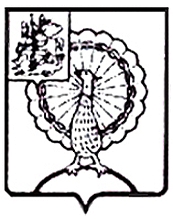 Информация об устранении нарушений, в том числе о принятых мерах и решениях по результату внесенных представлений и предписаний по итогам контрольного мероприятия«Проверка целевого и эффективного использования средств местного бюджета, направленных в 2020 году на финансовое обеспечение МБУК «Территориальная централизованная библиотечная система» городского округа Серпухов с использованием аудита (элементов аудита) в сфере закупок (выборочным методом)»	По результатам контрольного мероприятия Управлению культуры Администрации городского округа Серпухов и МБУК «Территориальная централизованная библиотечная система» городского округа Серпухов  вынесено 1 предписание и 2 представления.Информационные письма были направлены в Совет депутатов городского округа Серпухов и Главе городского округа Серпухов, а также Отчет о результатах контрольного мероприятия для сведения был направлен в Прокуратуру городского округа Серпухов. 	По результатам выполнения требований Контрольно-счетной палаты городского округа Серпухов были предприняты следующие меры и решения:-  в бюджет городского округа Серпухов возмещен ущерб в результате неправомерного расходования средств субсидии на выполнение муниципального задания по оплате труда в сумме  97 019,78 рублей.- трудовые договора приведены в соответствии с требованиями статьи 57 Трудового кодекса Российской Федерации;- приняты меры к расторжению договора о предоставлении в пользование нежилого помещения, фактически не используемого в проверяемый период,  для осуществления МБУК «ТЦБС» деятельности.- предприняты меры по предотвращению неэффективного расходования средств бюджета на оплату расходов по газоснабжению в пункте книговыдачи, деятельность в котором в 2020 году не осуществлялась.- правовым актом Управления культуры установлены требования к порядку и результатам оказания МБУК «ТЦБС» муниципальных услуг, предусмотренных муниципальным заданием;- утверждены нормы потребления товаров и услуг, а также базовый норматив затрат за единицу услуги МБУК «ТЦБС».Также информация для возбуждения дел об административных правонарушения по части 2 статьи 7.29.3, части 2 статьи 7.31 была направления в Управление Федеральной антимонопольной службы по Московской области, а информация по нарушениям трудового законодательства была направлена для рассмотрения в Государственную инспекцию труда в Московской области.По факту невыполнения в установленный срок представления Контрольно-счетной палаты городского округа Серпухов  в отношении начальника Управления культуры Администрации городского округа Серпухов был составлен протокол об административном правонарушении, ответственность за которое предусмотрена частью 20 статьи 19.5 Кодекса Российской Федерации об административных правонарушениях.КОНТРОЛЬНО-СЧЕТНАЯ ПАЛАТАГОРОДСКОГО ОКРУГА СЕРПУХОВМОСКОВСКОЙ ОБЛАСТИКОНТРОЛЬНО-СЧЕТНАЯ ПАЛАТАГОРОДСКОГО ОКРУГА СЕРПУХОВМОСКОВСКОЙ ОБЛАСТИ142203, Московская область, городской округ Серпухов, ул. Советская, д.88  ИНН/КПП: 5043044241/504301001ОГРН: 1115043006044телефон:  8(4967)37-71-85, 37-45-40 e-mail : kspserpuhov@yandex.ru https://ksp-serpuhov.ru